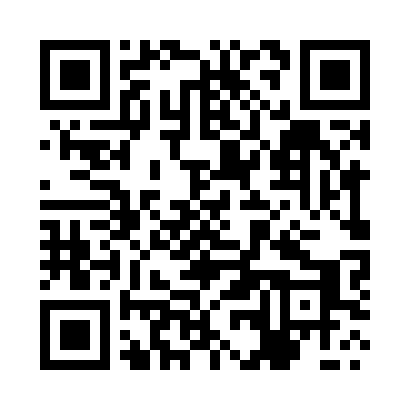 Prayer times for Bledziszki, PolandMon 1 Apr 2024 - Tue 30 Apr 2024High Latitude Method: Angle Based RulePrayer Calculation Method: Muslim World LeagueAsar Calculation Method: HanafiPrayer times provided by https://www.salahtimes.comDateDayFajrSunriseDhuhrAsrMaghribIsha1Mon3:526:0112:334:597:069:072Tue3:495:5912:335:007:089:103Wed3:465:5612:335:027:109:124Thu3:435:5412:325:037:129:155Fri3:395:5112:325:047:149:186Sat3:365:4912:325:067:169:207Sun3:325:4612:315:077:189:238Mon3:295:4412:315:087:209:269Tue3:265:4112:315:107:229:2910Wed3:225:3912:315:117:239:3111Thu3:195:3712:305:127:259:3412Fri3:155:3412:305:147:279:3713Sat3:115:3212:305:157:299:4014Sun3:085:2912:305:167:319:4315Mon3:045:2712:295:187:339:4616Tue3:005:2512:295:197:359:4917Wed2:565:2212:295:207:379:5318Thu2:535:2012:295:217:399:5619Fri2:495:1812:295:237:409:5920Sat2:455:1512:285:247:4210:0221Sun2:415:1312:285:257:4410:0622Mon2:365:1112:285:267:4610:0923Tue2:325:0912:285:287:4810:1324Wed2:285:0612:285:297:5010:1625Thu2:245:0412:275:307:5210:2026Fri2:195:0212:275:317:5410:2427Sat2:165:0012:275:327:5510:2828Sun2:154:5712:275:337:5710:3029Mon2:144:5512:275:357:5910:3130Tue2:144:5312:275:368:0110:32